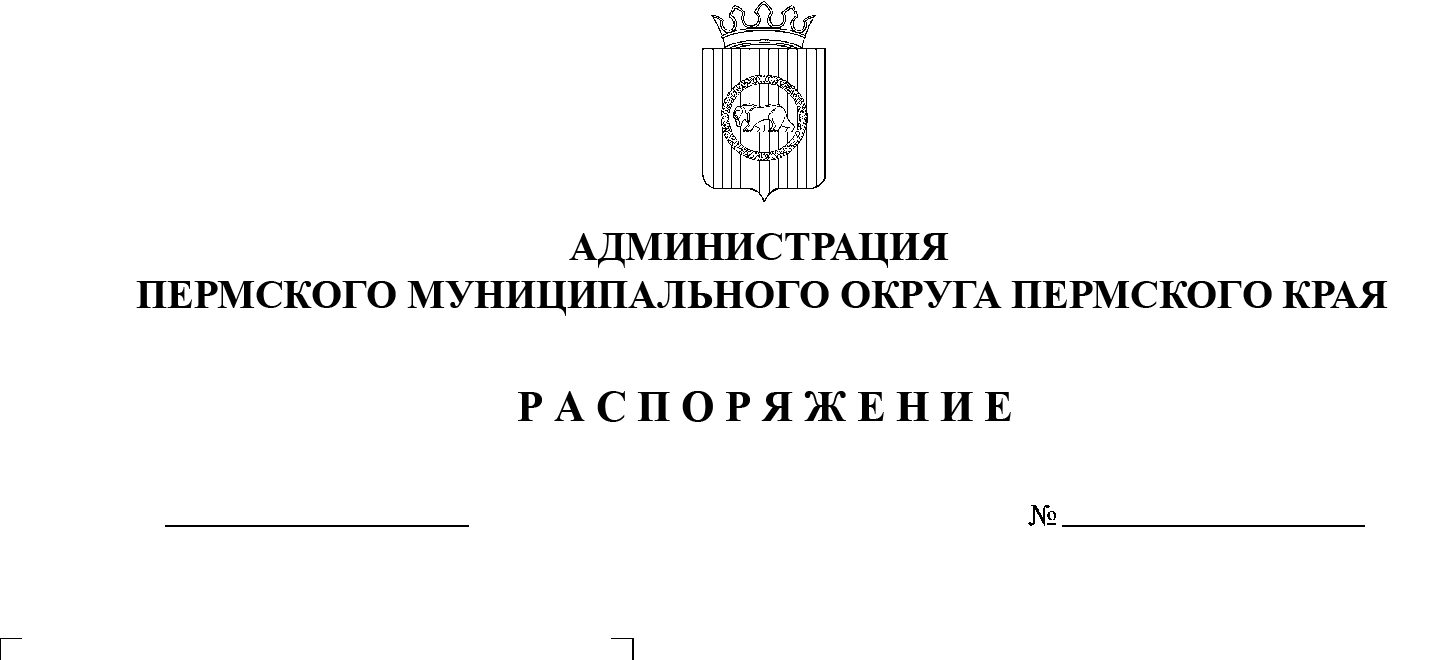 В соответствии с положениями Конституции Российской Федерации, Федерального закона от 25 декабря 2008 г. № 273-ФЗ «О противодействии коррупции», Федерального закона от 02 марта 2007 г. № 25-ФЗ «О  муниципальной службе в Российской Федерации», пункта 6 части 2 статьи  30 Устава Пермского муниципального округа Пермского края, в целях установления единых норм и правил служебного поведения муниципальных служащих администрации Пермского муниципального округа Пермского края:1.  Утвердить прилагаемый Кодекс этики и служебного поведения муниципальных служащих администрации Пермского муниципального округа Пермского края.2.  Руководителям функциональных и территориальных органов, функциональных подразделений администрации Пермского муниципального округа Пермского края обеспечить изучение и соблюдение муниципальными служащими положений Кодекса этики и служебного поведения муниципальных служащих администрации Пермского муниципального округа Пермского края.	3. Признать утратившим силу распоряжение администрации Пермского муниципального района от 26 апреля 2021 г. № СЭД-2021-299-01-01-07.С-71 «Об утверждении Кодекса этики и служебного поведения муниципальных служащих администрации Пермского муниципального района».	4.  Опубликовать (обнародовать) настоящее распоряжение в бюллетене муниципального образования «Пермский муниципальный округ» и разместить на официальном сайте Пермского муниципального округа в информационно-телекоммуникационной сети Интернет (www.permraion.ru).5.  Настоящее распоряжение вступает в силу со дня его официального опубликования и распространяется на правоотношения, возникшие с 01 января 2023 г.6.  Контроль за исполнением настоящего распоряжения возложить на   заместителя главы администрации Пермского муниципального округа Пермского края, руководителя аппарата администрации Пермского муниципального округа Пермского края Ермакова С.В.Временно исполняющий полномочияглавы муниципального округа                                                           И.А. ВарушкинУТВЕРЖДЕН распоряжением администрации Пермского муниципального округа от 01.03.2023 № СЭД-2023-299-01-01-07.С-72 Кодексэтики и служебного поведения муниципальных служащих администрации Пермского муниципального округа Пермского краяОбщие положения1.1. Настоящий Кодекс разработан в соответствии с положениями Конституции Российской Федерации, Федеральных законов от 25 декабря 2008 г. № 273-ФЗ «О противодействии коррупции», от 02 марта 2007 г.      № 25-ФЗ «О муниципальной службе в Российской Федерации», других федеральных законов и иных нормативных правовых актов Российской Федерации, содержащих ограничения, запреты и обязанности для  муниципальных служащих, основан на общепризнанных нравственных принципах и нормах российского общества и государства.1.2. Настоящий Кодекс представляет собой свод общих принципов профессиональной служебной этики и основных правил служебного поведения, которыми должны руководствоваться муниципальные служащие администрации Пермского муниципального округа Пермского края (далее – администрация Пермского муниципального округа) независимо от замещаемой должности.Муниципальным служащим администрации Пермского муниципального округа (далее – муниципальный служащий) является гражданин Российской Федерации (далее – гражданин), взявший на себя обязательства по      прохождению муниципальной службы и осуществляющий профессиональную служебную деятельность на должности муниципальной службы в соответствии с актом о его назначении на должность за денежное содержание, выплачиваемое за счет средств бюджета Пермского муниципального округа Пермского края (далее – бюджет Пермского муниципального округа).1.3. Гражданин, поступающий на муниципальную службу в администрацию Пермского муниципального округа (далее – муниципальная служба), обязан ознакомиться с положениями настоящего Кодекса и соблюдать их в процессе своей служебной деятельности. 1.4. Каждый муниципальный служащий должен принимать все необходимые меры для соблюдения положений настоящего Кодекса, а каждый гражданин вправе ожидать от муниципального служащего поведения в отношениях с ним в соответствии с положениями настоящего Кодекса.1.5. Целью настоящего Кодекса является установление этических норм и  правил служебного поведения муниципальных служащих для достойного выполнения ими своей профессиональной деятельности, а также содействие укреплению авторитета муниципальных служащих, доверия граждан к органам местного самоуправления и обеспечение единых норм поведения муниципальных служащих.1.6. Настоящий Кодекс призван повысить эффективность выполнения муниципальными служащими своих должностных обязанностей.1.7. Настоящий Кодекс служит основой для формирования должной морали в сфере муниципальной службы, уважительного отношения к муниципальной службе в общественном сознании.1.8. Знание и соблюдение муниципальными служащими положений настоящего Кодекса является одним из критериев оценки качества их профессиональной деятельности и служебного поведения.II. Основные принципы и правила служебного поведениямуниципальных служащих2.1. Муниципальные служащие обязаны соблюдать Конституцию Российской Федерации, федеральные конституционные и федеральные законы, иные нормативные правовые акты Российской Федерации (далее – законы и иные нормативные правовые акты).2.2. Муниципальные служащие в своей деятельности не должны допускать нарушение законов и иных нормативных правовых актов исходя из политической, экономической целесообразности либо по иным мотивам.2.3. Муниципальные служащие, сознавая ответственность перед государством, обществом и гражданами, призваны:2.3.1. исполнять должностные обязанности добросовестно и на высоком профессиональном уровне в целях обеспечения эффективной работы органов местного самоуправления;2.3.2. исходить из того, что признание, соблюдение и защита прав и свобод человека и гражданина определяют основной смысл и содержание деятельности органов местного самоуправления и муниципальных служащих;2.3.3. осуществлять свою деятельность в пределах полномочий соответствующего органа местного самоуправления;2.3.4. не оказывать предпочтения каким-либо профессиональным или социальным группам и организациям, быть независимыми от влияния отдельных граждан, профессиональных или социальных групп и организаций;2.3.5. исключать действия, связанные с влиянием каких-либо личных, имущественных (финансовых) и иных интересов, препятствующих добросовестному исполнению ими должностных обязанностей;2.3.6. соблюдать беспристрастность, исключающую возможность влияния на их служебную деятельность решений политических партий и общественных объединений;2.3.7. соблюдать нормы служебной, профессиональной этики и правила делового поведения;2.3.8. проявлять корректность и внимательность в обращении с гражданами и должностными лицами;2.3.9. проявлять терпимость и уважение к обычаям и традициям народов России и других государств, учитывать культурные и иные особенности различных этнических, социальных групп и конфессий, способствовать межнациональному и межконфессиональному согласию;2.3.10. воздерживаться от поведения, которое могло бы вызвать сомнение в добросовестном исполнении муниципальным служащим должностных обязанностей, а также избегать конфликтных ситуаций, способных нанести ущерб его репутации или авторитету органа местного самоуправления;2.3.11. не использовать служебное положение для оказания влияния на деятельность государственных органов, органов местного самоуправления, организаций, должностных лиц, гражданских, муниципальных служащих и граждан при решении вопросов личного характера;2.3.12. воздерживаться от публичных высказываний, суждений и оценок в отношении деятельности органа местного самоуправления, его руководителя, если это не входит в должностные обязанности муниципального служащего;2.3.13. соблюдать установленные в органе местного самоуправления правила публичных выступлений и предоставления служебной информации;2.3.14. уважительно относиться к деятельности представителей средств массовой информации по информированию общества о работе органа местного самоуправления, а также оказывать содействие гражданам и организациям в получении достоверной информации в установленном порядке;2.3.15. воздерживаться в публичных выступлениях, в том числе в средствах массовой информации, от обозначения стоимости в иностранной валюте (условных денежных единицах) на территории Российской Федерации товаров, работ, услуг и иных объектов гражданских прав, сумм сделок между резидентами Российской Федерации, показателей бюджетов всех уровней бюджетной системы Российской Федерации, размеров государственных и муниципальных заимствований, государственного и муниципального долга, за исключением случаев, когда это необходимо для точной передачи сведений либо предусмотрено законодательством Российской Федерации, международными договорами Российской Федерации, обычаями делового оборота;2.3.16. постоянно стремиться к обеспечению как можно более эффективного распоряжения ресурсами, находящимися в сфере их ответственности.2.4. Муниципальные служащие обрабатывают и передают служебную информацию при соблюдении действующих в органе местного самоуправления норм и требований, принятых в соответствии с законодательством Российской Федерации.Муниципальные служащие обязаны принимать соответствующие меры по обеспечению безопасности и конфиденциальности информации, за несанкционированное разглашение которой они несут ответственность и (или) которая стала известна им в связи с исполнением должностных обязанностей.2.5. Муниципальные служащие, наделенные организационно-распорядительными полномочиями по отношению к другим муниципальным служащим, должны:2.5.1. быть для них образцом профессионализма, безупречной репутации, способствовать формированию в органе местного самоуправления либо в    подразделении благоприятного для эффективной работы морально-психологического климата;2.5.2. своим личным поведением подавать пример честности, беспристрастности и справедливости.III. Стандарт антикоррупционного поведениямуниципального служащего3.1. Муниципальные служащие обязаны противодействовать проявлениям коррупции и предпринимать меры по ее профилактике в порядке, установленном законодательством Российской Федерации.3.2. В период прохождения муниципальной службы муниципальные служащие обязаны:3.2.1. уведомлять представителя нанимателя о возникшем конфликте интересов или о возможности его возникновения, а также принимать меры по предотвращению и урегулированию конфликта интересов;3.2.2. уведомлять представителя нанимателя, органы прокуратуры Российской Федерации или другие государственные органы обо всех случаях обращения каких-либо лиц в целях склонения к совершению коррупционных правонарушений;3.2.3. использовать средства материально-технического и иного обеспечения, другого муниципального имущества только в связи с исполнением должностных обязанностей; 3.2.4. представлять сведения об адресах сайтов и (или) страниц сайтов в    информационно-телекоммуникационной сети «Интернет», на которых муниципальные служащие размещали общедоступную информацию, а также данные, позволяющие их идентифицировать, за исключением случаев размещения общедоступной информации в рамках исполнения должностных обязанностей;3.2.5. представлять сведения о доходах, расходах, об имуществе и   обязательствах имущественного характера своих и членов своей семьи в соответствии с законодательством Российской Федерации.3.3. Муниципальным служащим запрещается:3.3.1. получать в связи с должностным положением или в связи с исполнением должностных обязанностей вознаграждения от физических и юридических лиц (подарки, денежное вознаграждение, ссуды, услуги, оплату развлечений, отдыха, транспортных расходов и иные вознаграждения). Подарки, полученные муниципальным служащим в связи с протокольными мероприятиями, со служебными командировками и с другими официальными мероприятиями, признаются муниципальной собственностью и передаются муниципальным служащим по акту в орган местного самоуправления, избирательную комиссию муниципального образования, в которых он замещает должность муниципальной службы, за исключением случаев, установленных Гражданским кодексом Российской Федерации. Муниципальный служащий, сдавший подарок, полученный им в связи с протокольным мероприятием, со  служебной командировкой или с другим официальным мероприятием, может его выкупить в порядке, устанавливаемом нормативными правовыми актами Российской Федерации;3.3.2. принимать без письменного разрешения главы  муниципального округа – главы администрации Пермского муниципального округа Пермского края (далее – глава Пермского муниципального округа) награды, почетные и  специальные звания (за исключением научных) иностранных государств, международных организаций, а также политических партий, других общественных объединений и религиозных объединений, если в их должностные обязанности входит взаимодействие с указанными организациями и объединениями;3.3.3. заниматься без письменного разрешения представителя нанимателя (работодателя) оплачиваемой деятельностью, финансируемой исключительно за счет средств иностранных государств, международных и иностранных организаций, иностранных граждан и лиц без гражданства, если иное не   предусмотрено международным договором Российской Федерации или законодательством Российской Федерации.3.4. Муниципальные служащие, наделенные организационно-распорядительными полномочиями по отношению к другим муниципальным служащим, призваны:3.4.1. принимать меры по предотвращению и урегулированию конфликта интересов своих подчиненных;3.4.2. принимать меры по предупреждению коррупции среди подчиненных;3.4.3. не допускать случаев принуждения муниципальных служащих к участию в деятельности политических партий и общественных объединений.3.5. Муниципальные служащие обязаны соблюдать иные требования, установленные законодательством Российской Федерации в целях противодействия коррупции.3.6. Муниципальные служащие должны воздерживаться от поведения (высказываний, жестов, действий), которое может быть воспринято окружающими как согласие принять взятку или как просьба о даче взятки.IV. Этические правила служебного поведения муниципальныхслужащих4.1. В служебном поведении муниципальным служащим необходимо исходить из конституционных положений о том, что человек, его права и свободы являются высшей ценностью и каждый гражданин имеет право на  неприкосновенность частной жизни, личную и семейную тайну, защиту чести, достоинства, своего доброго имени.4.2. В служебном поведении муниципальные служащие воздерживаются от:4.2.1. любого вида высказываний и действий дискриминационного характера по признакам пола, возраста, расы, национальности, языка, происхождения, имущественного и должностного положения, места жительства, отношения к религии, убеждений, принадлежности к общественным объединениям, иным признакам;4.2.2. грубости, проявлений пренебрежительного тона, заносчивости, предвзятых замечаний, предъявления неправомерных, незаслуженных обвинений;4.2.3. угроз, оскорбительных выражений или реплик, действий, препятствующих нормальному общению или провоцирующих противоправное поведение;4.2.4. курения в помещениях, занятых органом местного самоуправления, а также во время иного служебного общения с гражданами.4.3. Муниципальные служащие призваны способствовать своим служебным поведением установлению в коллективе деловых взаимоотношений и конструктивного сотрудничества друг с другом.Муниципальные служащие должны быть вежливыми, доброжелательными, корректными, внимательными и проявлять терпимость в общении с гражданами и коллегами.4.4. Муниципальному служащему при проведении проверки не следует вступать в такие отношения с руководством и сотрудниками проверяемой организации, которые могут его скомпрометировать или повлиять на его способность действовать независимо и объективно.4.5. Муниципальный служащий не должен использовать свой официальный статус в интересах третьей стороны.4.6. Внешний вид муниципальных служащих при исполнении ими должностных обязанностей в зависимости от формата служебного мероприятия должен способствовать уважительному отношению граждан к органам местного самоуправления, соответствовать общепринятому деловому стилю, который отличают официальность, сдержанность, традиционность, аккуратность.4.7. Муниципальный служащий при выполнении своих должностных обязанностей не должен допускать возникновения конфликтных ситуаций.4.8. В случае если муниципальному служащему не удалось избежать конфликтной ситуации, ему необходимо обсудить проблему конфликта с непосредственным руководителем.Если непосредственный руководитель не может разрешить проблему или оказывается сам вовлечен в конфликтную ситуацию, муниципальному служащему следует уведомить об этом вышестоящего руководителя.V. Ответственность за нарушение положений Кодекса5.1. Нарушение муниципальным служащим положений настоящего Кодекса подлежит моральному осуждению на заседании комиссии по   соблюдению требований к служебному поведению муниципальных служащих администрации Пермского муниципального округа и  урегулированию конфликта интересов, а в случаях, предусмотренных федеральными законами, нарушение положений настоящего Кодекса влечет применение муниципальному служащему мер юридической ответственности.5.2. Соблюдение муниципальными служащими положений настоящего Кодекса учитывается при проведении аттестаций, формировании кадрового резерва для выдвижения на вышестоящие должности, а также при решении вопросов поощрения или наложении дисциплинарных взысканий, а также взысканий за коррупционные правонарушения.